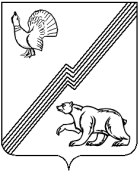 ГЛАВА ГОРОДА ЮГОРСКАХанты-Мансийского автономного округа - ЮгрыПОСТАНОВЛЕНИЕот 30 марта 2021 года								       № 12-пгО внесении изменения в постановление главы города Югорска от 13.02.2012 № 4 «Об Общественном совете при главе города по проблемам жилищно-коммунального хозяйства»В соответствии с пунктом 4 статьи 13 Федерального закона от 21.07.2014 № 212-ФЗ «Об основах общественного контроля в Российской Федерации»: 1. Внести в приложение 1 постановления главы города Югорска                                 от 13.02.2012 № 4 «Об Общественном совете при главе города по проблемам жилищно-коммунального хозяйства» (с изменениями от 13.04.2015 № 18,                   от 07.08.2015 № 49, от 17.03.2016 № 19, от 10.05.2017 № 13, от 02.04.2019                   № 17, от 10.02.2021 № 6-пг) изменение, изложив пункт 2.1 раздела 2 в следующей редакции:«2.1. Общественный совет формируется на основе добровольного участия в его деятельности граждан и представителей общественных организаций, специалистов организаций жилищно-коммунального хозяйства.». 2. Опубликовать постановление в официальном печатном издании города Югорска и разместить на официальном сайте органов местного самоуправления города Югорска.3. Настоящее постановление вступает в силу после его официального опубликования в официальном печатном издании города Югорска. 4. Контроль за его выполнением постановления оставляю за собой.Исполняющий обязанности главы города Югорска				                                С.Д. Голин 